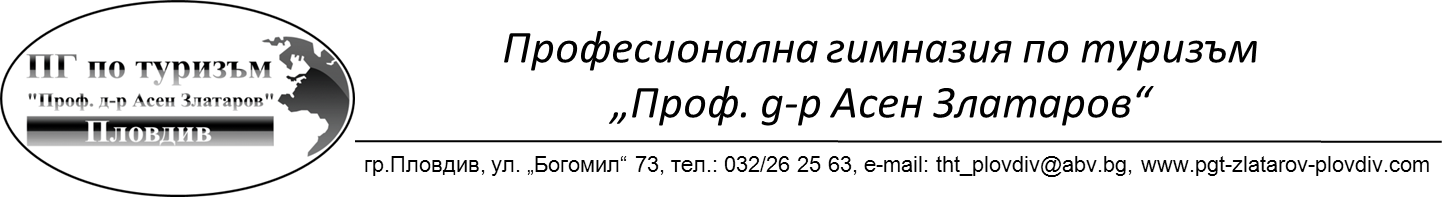 САМОСТОЯТЕЛНА ФОРМА НА ОБУЧЕНИЕ  2019/2020г.Х  клас, специалност  Кетъринг ПЛАМЕН ПЕТКОВ КОЛЕВ№Учебни предметиХорариумчасове1.Български език и литература1082.Немски език 1443.Английски език 724.Математика 725.Информационни технологии186.История и цивилизация1267.География и икономика908.Философия729.Биология и здравно образование7210.Физика и астрономия7211.Химия и опазване на околната среда7212.Музика1814.Изобразително изкуство1815.Физ. възпитание и спорт7216.Икономика3617.Гостоприемство в туристическата индустрия1818.Отчетност и работа с документи1819.Микробиология и хигиена на храненето1820.Кулинарни техники и технологии в кетъринга1821.Учебна практика:   Кулинарни техники9022.Производствена практика64